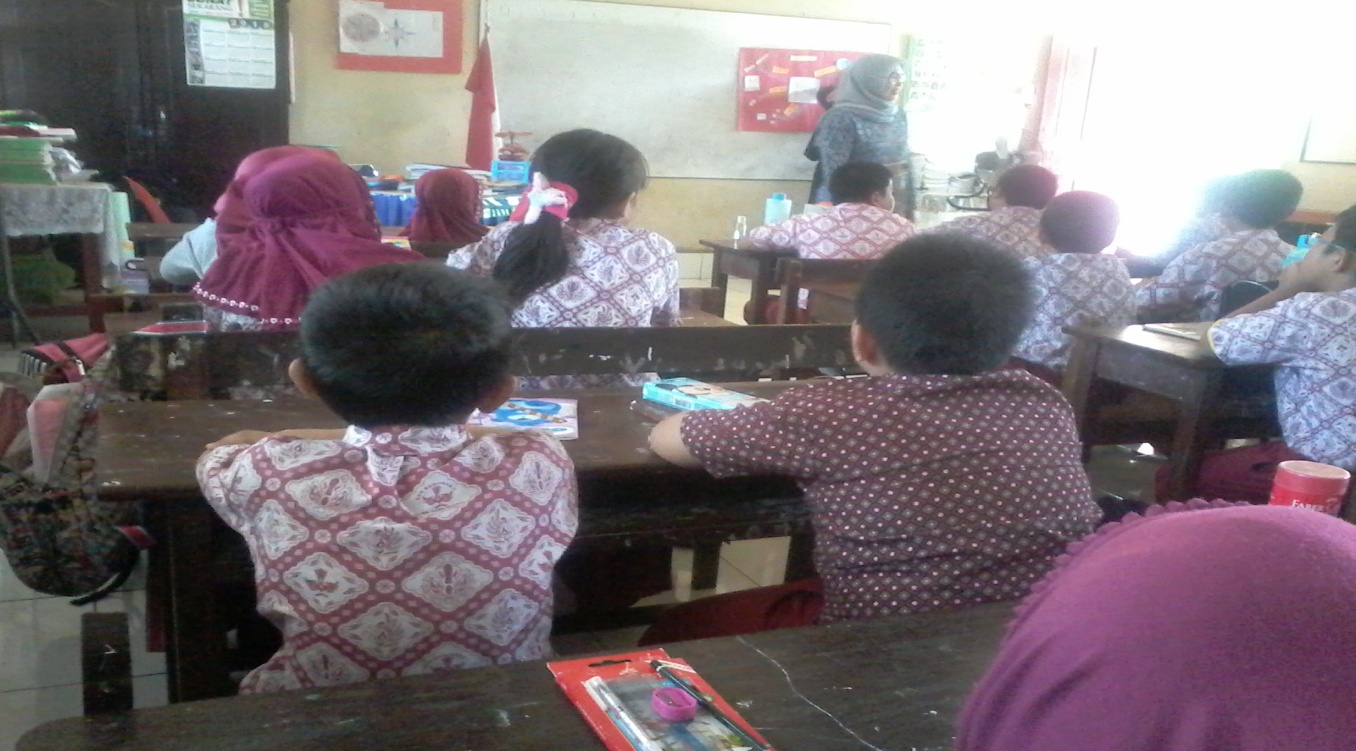           GURU SEDANG MENJELASKAN MATERI PEMBELAJARAN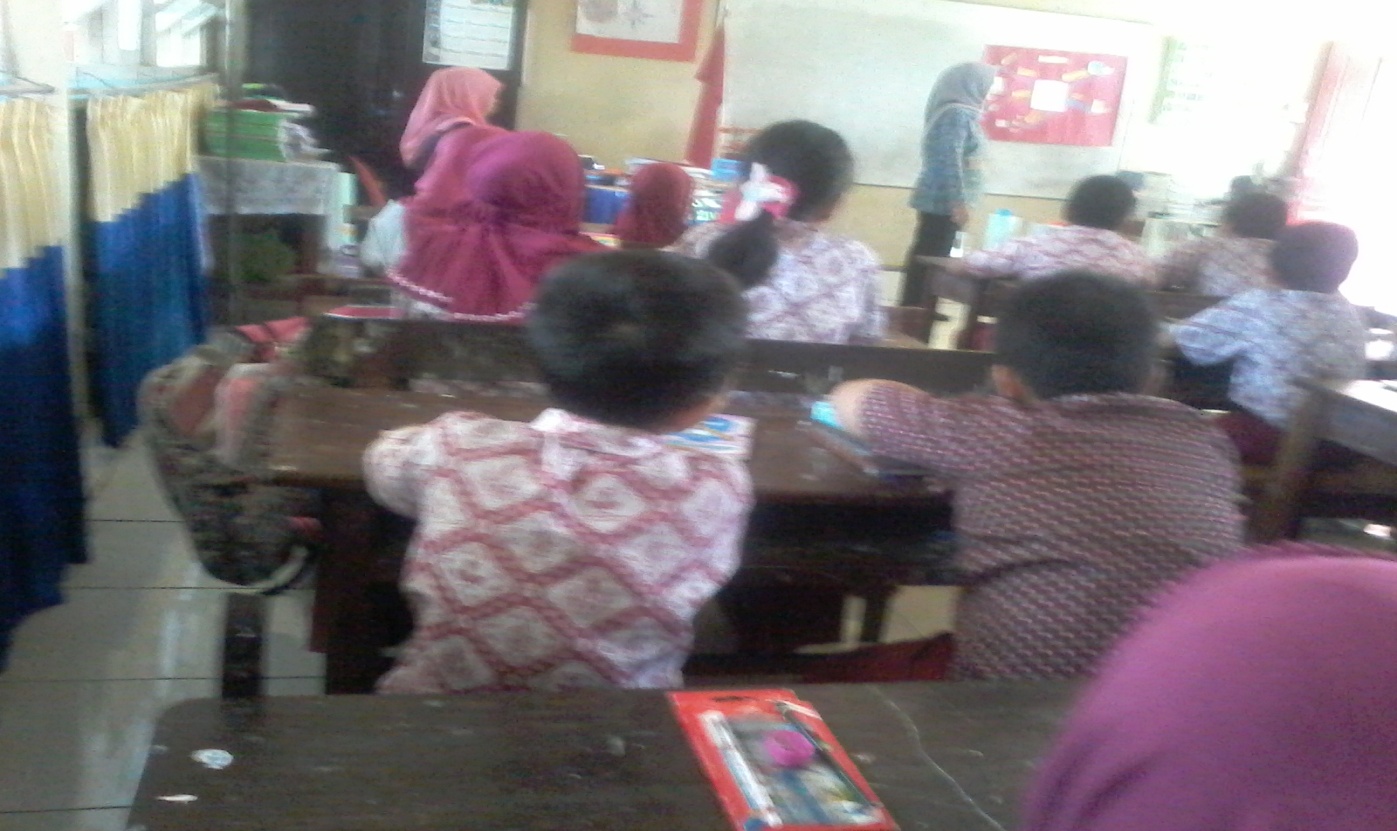         GURU MENJELASKAN LANGKAH-LANGKAH MIND MAPPING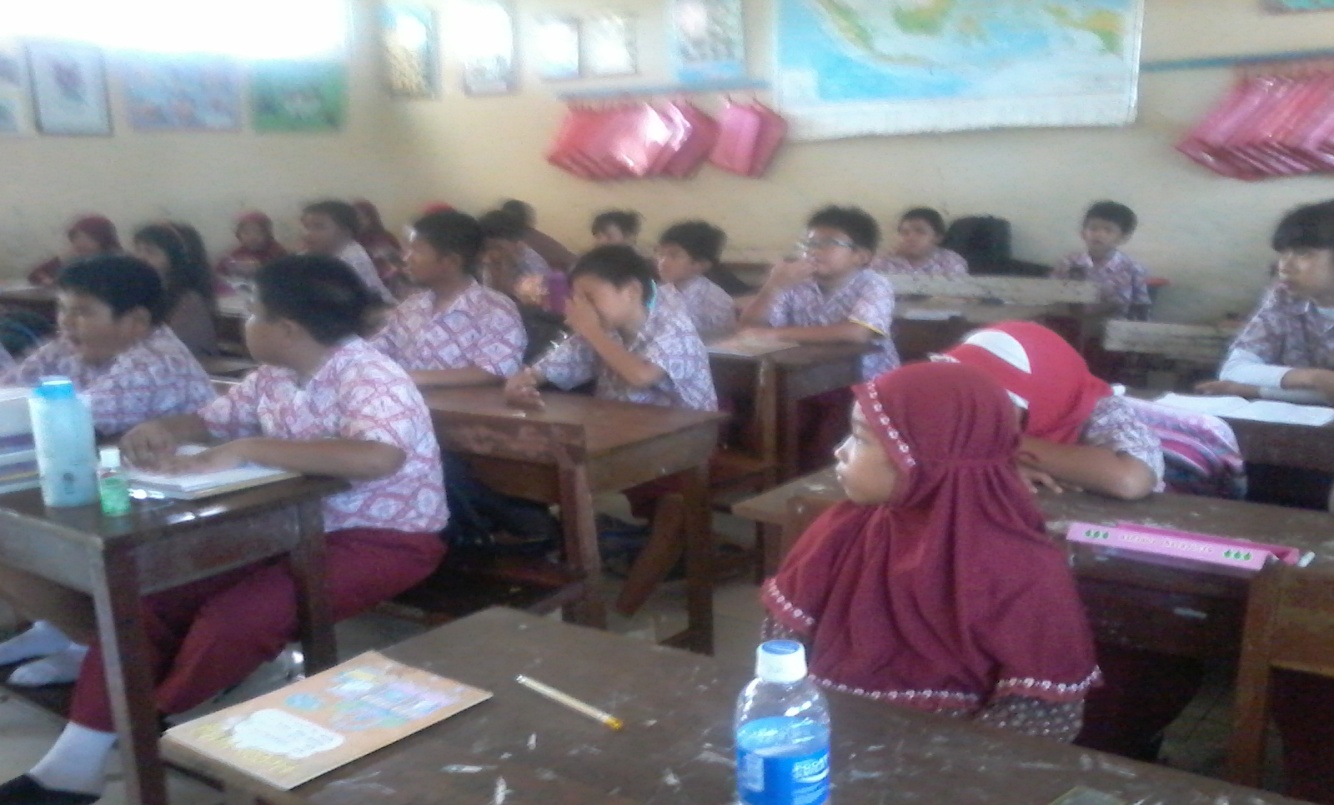 SISWA MENDENGARKAN PENJELASAN GURU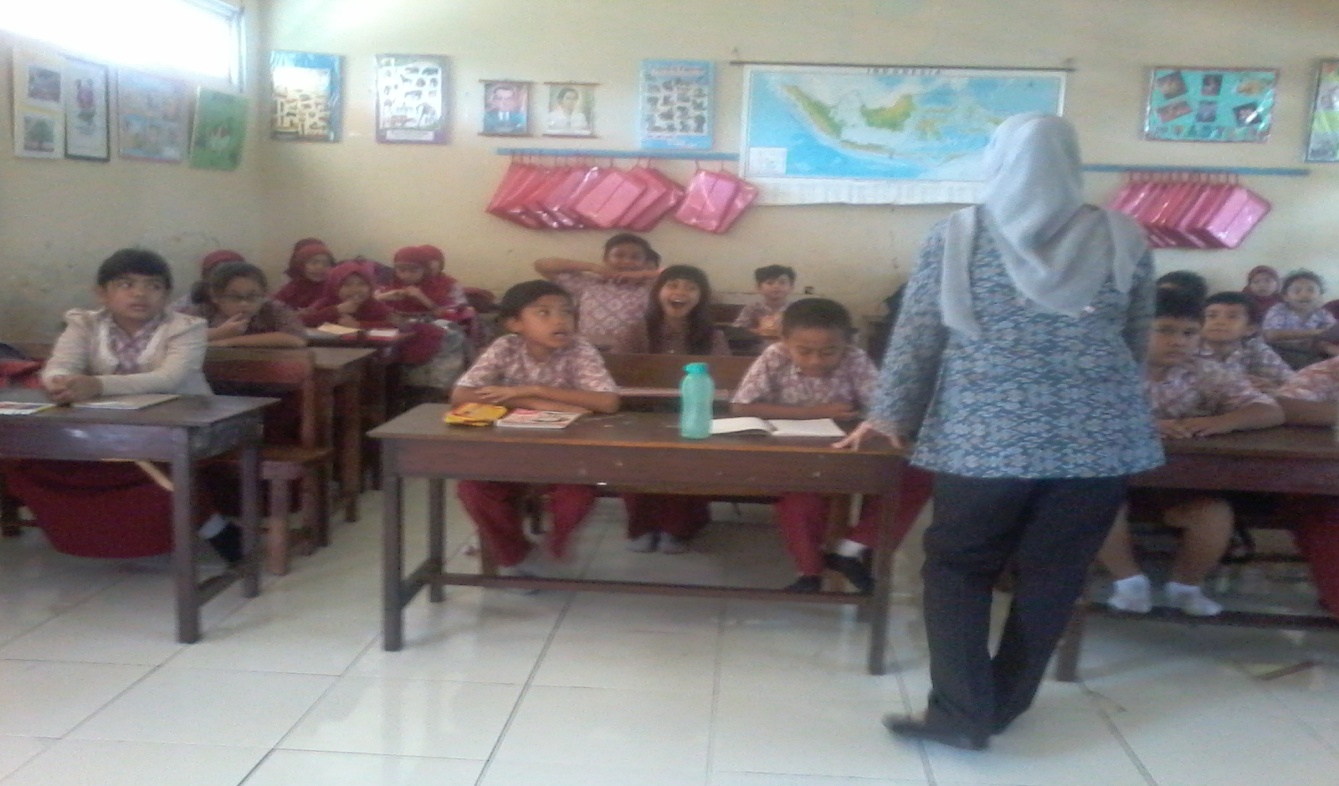                                GURU MENGARAHKAN SISWA MEMBUAT MIND MAPPING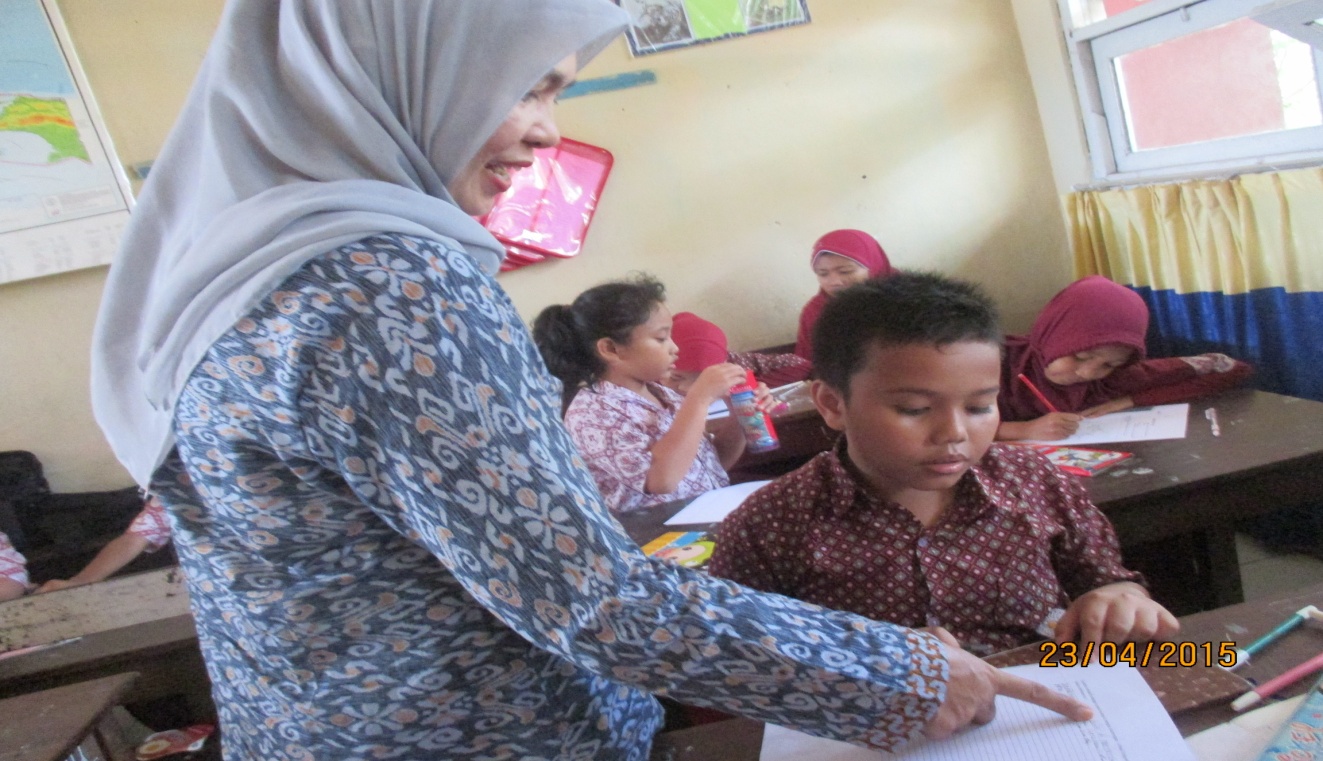               GURU MEMPERHATIKAN SISWA DALAM MENULIS KARANGAN NARASI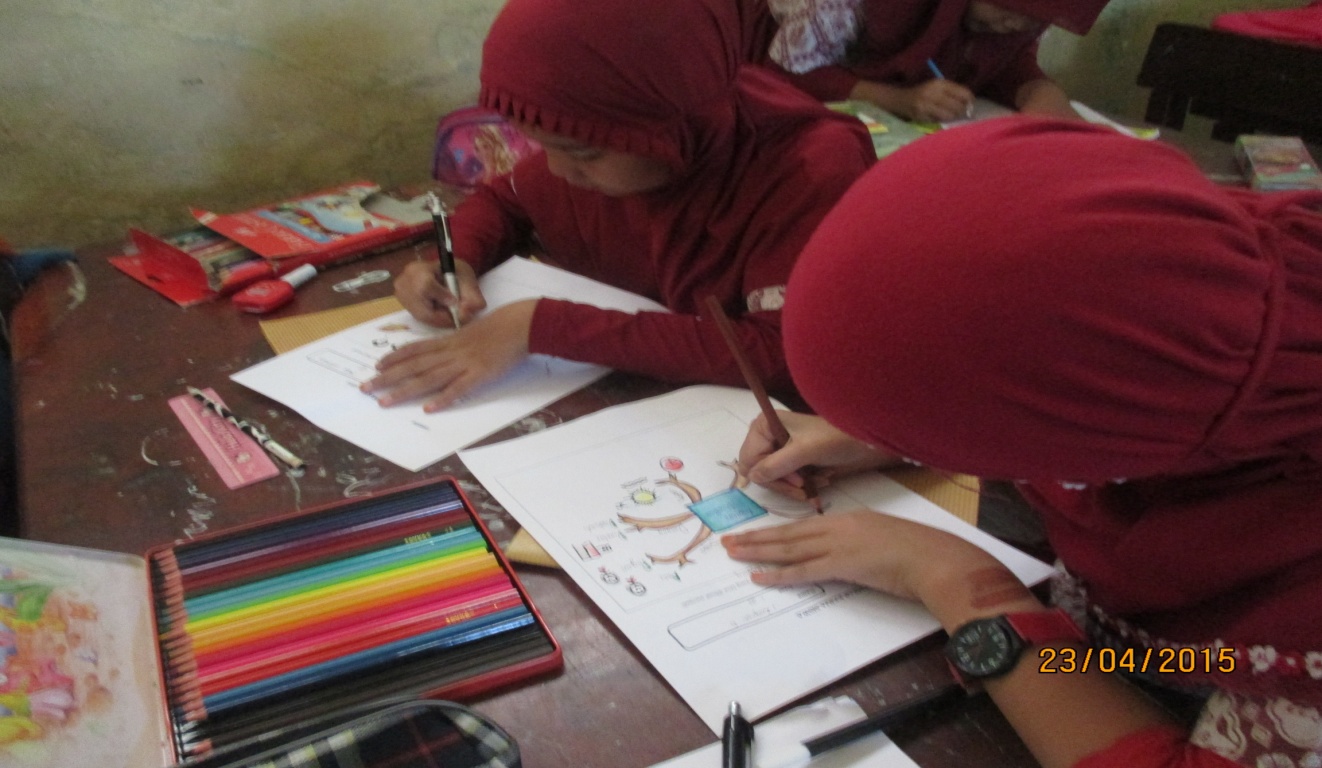            SISWA SEDANG MEMBUAT KERANGKA KARANGAN MIND MAPPING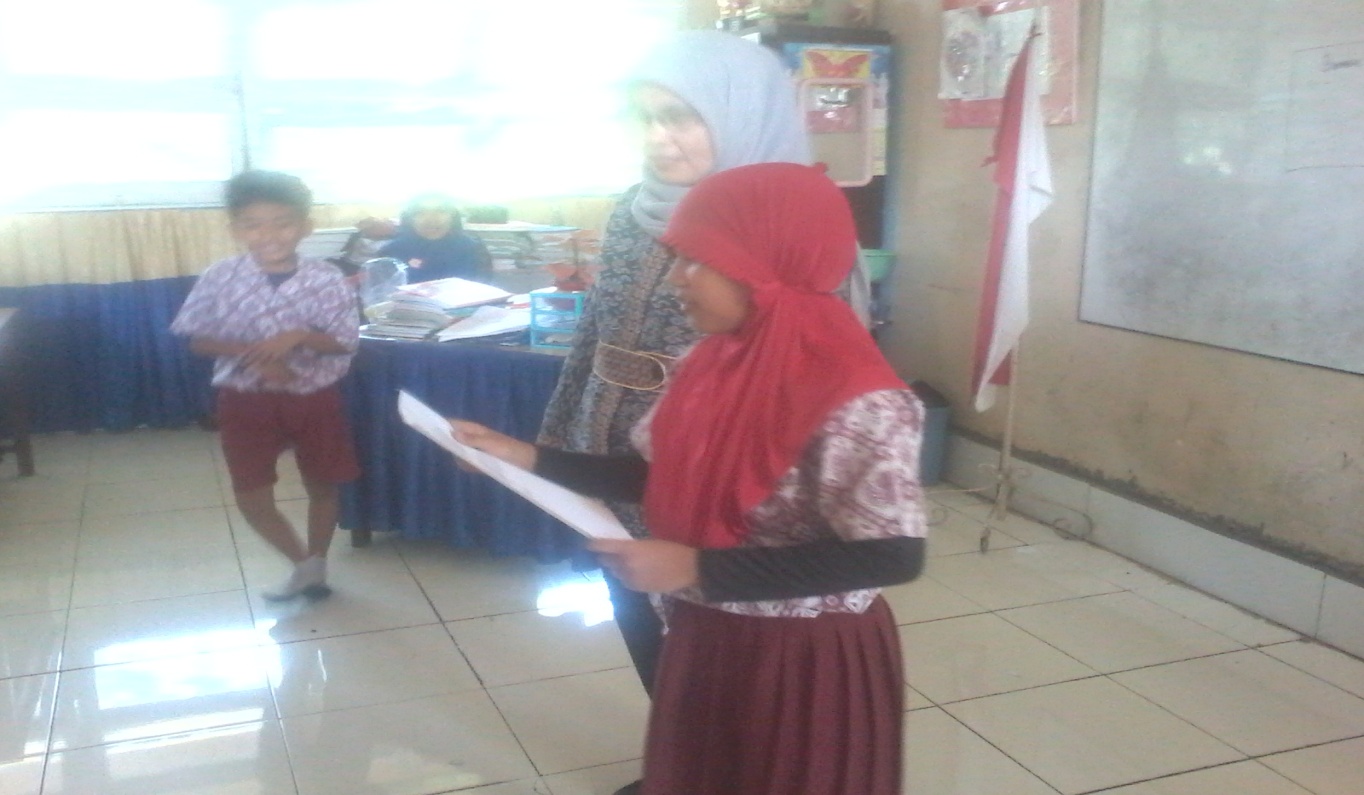                 SISWA MEMBACAKAN HASIL MENULIS KARANGAN NARASI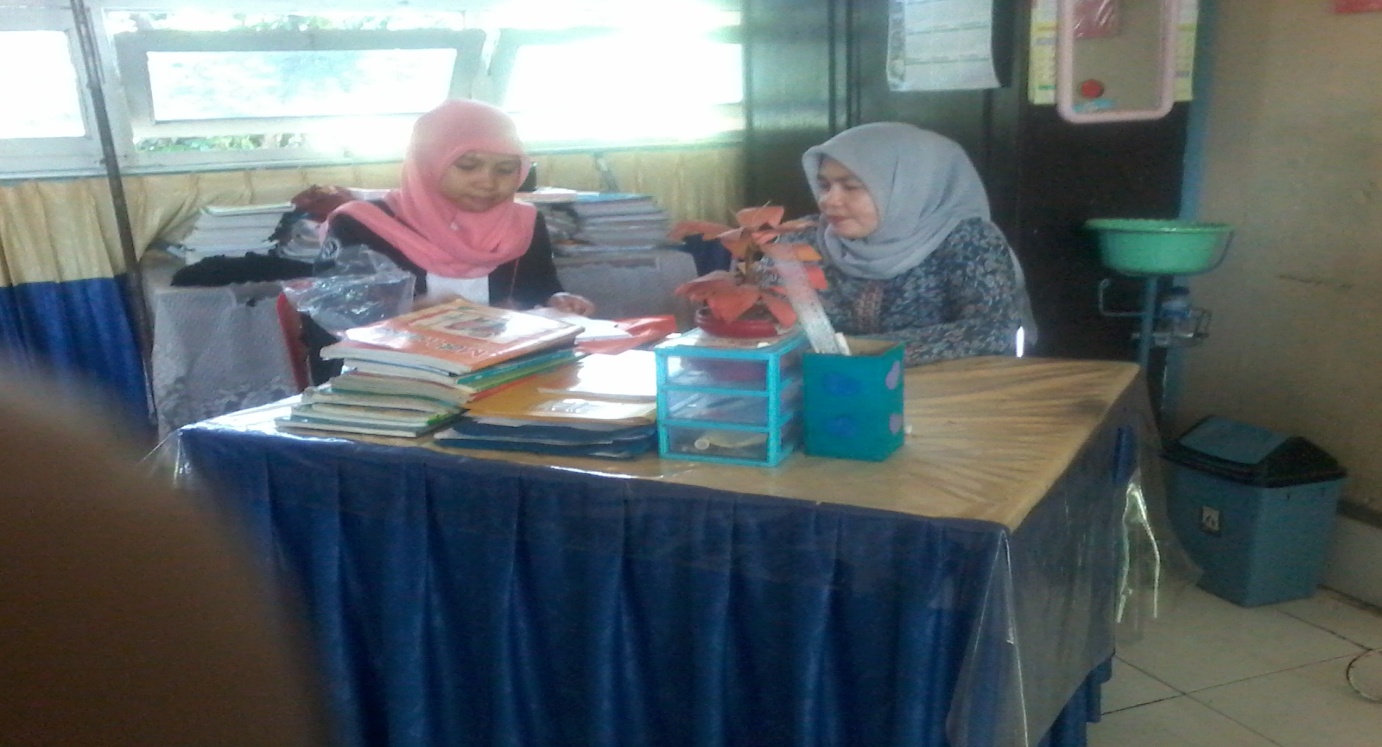 